La Edad Medieval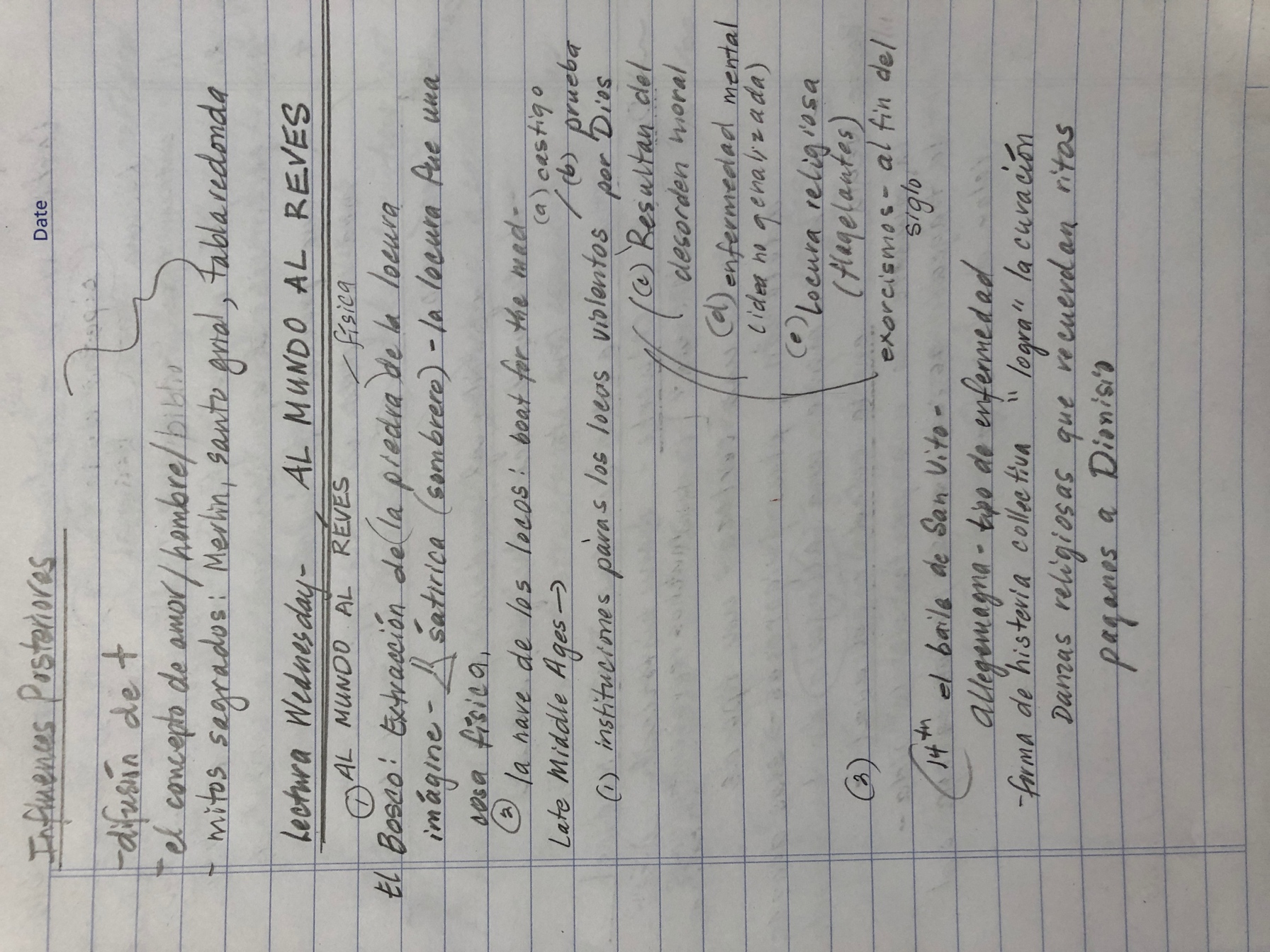 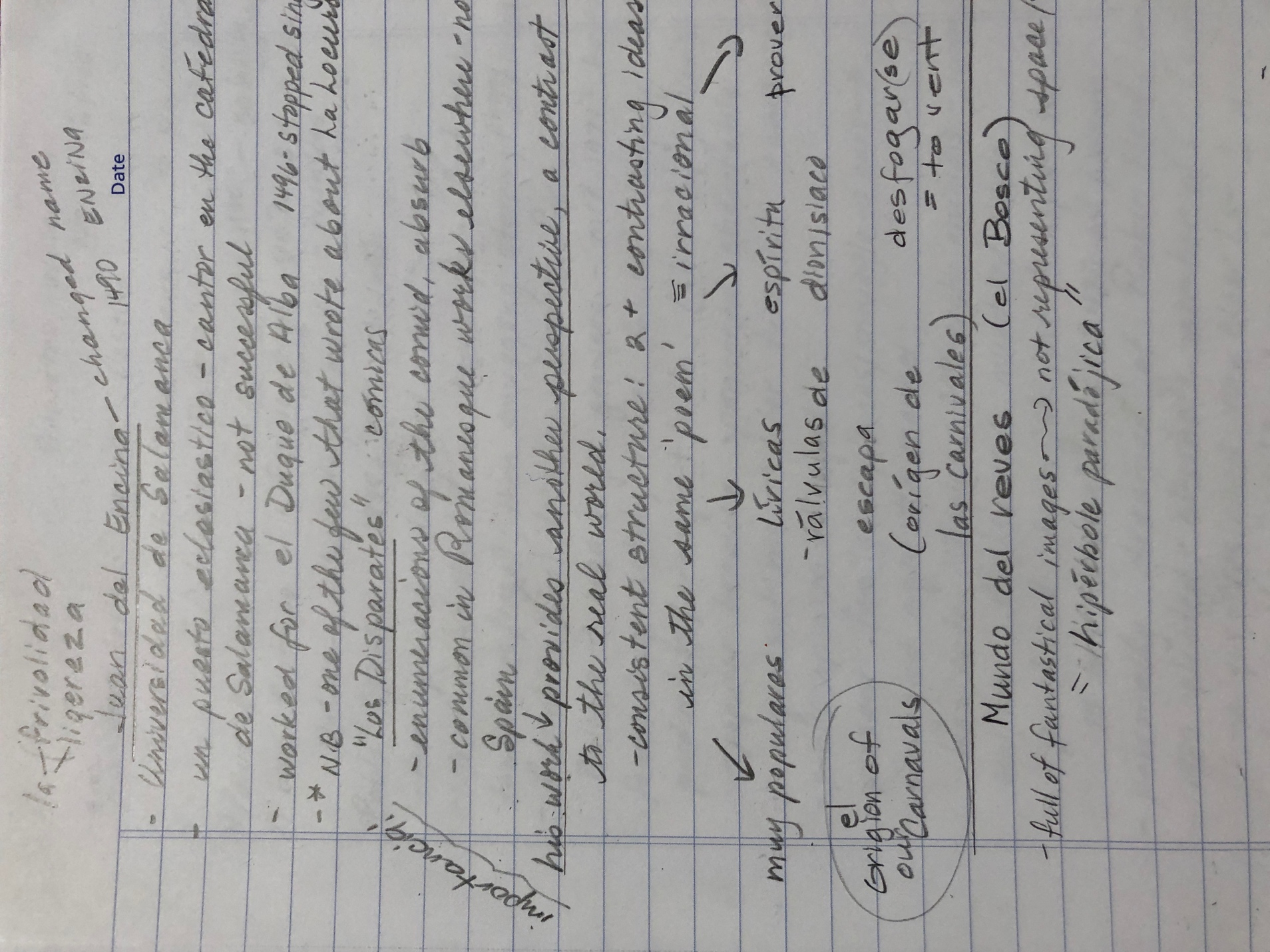 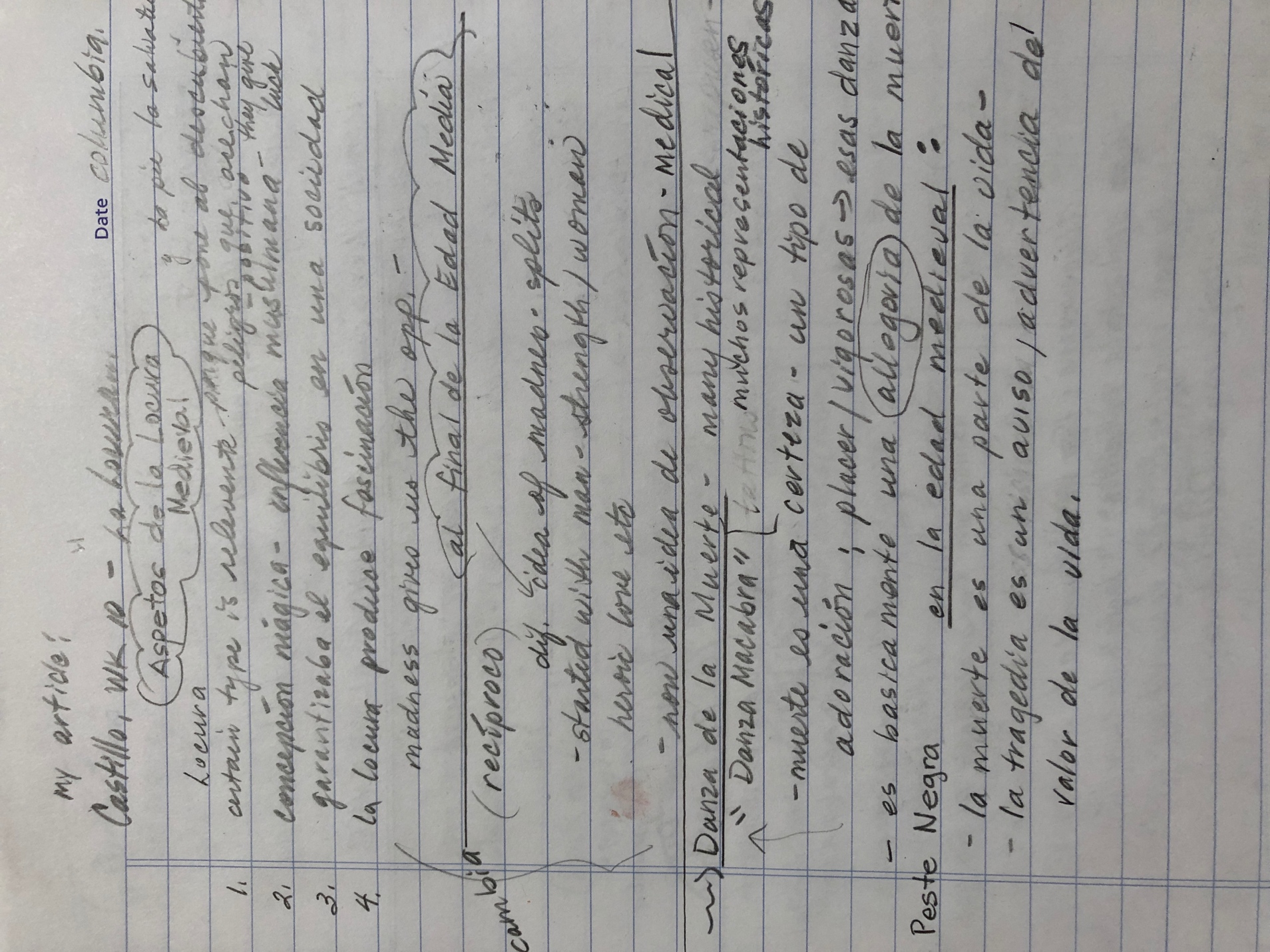 